Sunday, March 10, 2013Sunday, March 10, 2013Monday, March 11, 2013Monday, March 11, 2013Tuesday, March 12, 2013Tuesday, March 12, 2013Wednesday, March 13, 2013Wednesday, March 13, 2013Thursday, March 14, 2013Thursday, March 14, 2013Friday, March 15, 2013Friday, March 15, 2013Saturday, March 16, 2013Saturday, March 16, 20136:00AMStitch! (R)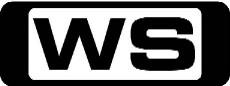 GSwitcherooWhen Stitch lands on a remote island, he must perform several good deeds in order to activate the Spiritual Stone that will gain him great power. 6:30AMHandy Manny (R)GSeal Appeal / Pat LightlyWhile out at sea on a whale watching tour, Manny and the tools must fix a broken signal buoy before a dense fog rolls in, but a playful seal makes the job a tricky one. 7:00AMWeekend Sunrise 'CC'Wake up to a better breakfast with Andrew O'Keefe and Samantha Armytage for all the latest news, sport and weather. 10:00AMThe Morning Show - Weekend 'CC'PGJoin Larry Emdur and Kylie Gillies to catch up on all the highlights from this week's program, including a variety of segments on the latest news, entertainment and other hot topics. 11:00AMIron Chef Australia (R) 'CC'PGTwo ex-Masterchef contestant step up to one of their greatest challenges yet as they take on one of the Australia's iron Chefs. 12:00PMSunday Afternoon Movie (R) (2002)GBig Fat LiarAfter a young boy's school essay erroneously finds its way into the hands of a Hollywood producer who turns the idea into a hit film, the boy travels to Los Angeles to claim his credit. Starring FRANKIE MUNIZ, PAUL GIAMATTI, AMANDA BYNES, AMANDA DETMER, DONALD FAISON, SANDRA OH, RUSSELL HORNSBY, MICHAEL BRYAN FRENCH, CHRISTINE TUCCI and LEE MAJORS.2:00PMSunday Afternoon Movie (R) (2008)PG(V,L)LeatherheadsSet in 1920s football, the captain of a struggling squad has only one hope to save his team: recruit college superstar Carter Rutherford. But when a feisty reporter starts snooping around, she turns the two teammates into instant rivals and kicks off a wild competition filled with hilarious screwball antics! Starring GEORGE CLOONEY, RENEE ZELLWEGER, JOHN KRASINSKI, WAYNE DUVALL, JONATHAN PRYCE, STEPHEN ROOT, TIM GRIFFIN, MATT BUSHELL, MARK TEICH, KEITH LONEKER and ROBERT BAKER.4:30PMLive Healthy, Be Happy 'CC'GLive Healthy, Be HappyToday is all about energy - where to get it and how to use it. Geoff takes us for a hot lap In a V8 Supercar and Formula one driver Mark Webber shares his tips for getting and keeping energy and Sake Restaurant chef Shaun Presland whips up an energy-inducing dish. 5:00PMSpecial 'CC'GJesus Christ Superstar Arena Spectacular 2013An exciting behind-the-scenes look into the Australian production Jesus Christ Superstar Arena Spectacular, touring Australia in 2013. With Jon Stevens, Andrew O'Keefe, Tim Minchin, Melanie C and Andrew Lloyd Webber. 5:30PMCoxy's Big Break 'CC'GMighty MurrayWhich national icon is a state boarder, a mecca for water sports and helps feed most of Australia? The Mighty Murray River of course. Sit back and relax while Coxy and Rhys paddle full steam ahead to show you some of the best things to do along Australia's longest river. Plus, don't forget - Coxy's Mighty Mates Rates! Your chance to score discounted accommodation at some of Victoria's finest hotels and resorts! Presented by GEOFF 'COXY' COX and RHYS UHLICH.6:00PMSeven News 'CC'Peter Mitchell presents today's news with Giaan Rooney updating the weather. Sport is with Sandy Roberts. 6:30PMSunday Night 'CC'Chris Bath leads a team of Australia's best reporters, breaking the stories that matter. 7:30PMBorder Security - Australia's Front Line 'CC'  **New Episode**PGA Canadian man has brought a few packages with him into the country and traces of drugs are detected. His highly suspicious and nervous behaviour has officers on his case. Next, a man from Ghana has arrived and officers need him to prove his relationship to an Australian is the real deal. Then, officers discover an amazing secret inside a mysterious carpet from Syria. Narrated by GRANT BOWLER. 8:00PMThe Force - Behind The Line 'CC'  **New Episode**PGPerth officers have received a call requesting assistance with a search warrant. After smelling a gaseous odour, it's believed an illegal clandestine lab is in the house, which is extremely dangerous for police and anyone nearby. Then Darwin police head to the scene of a reported armed robbery. Hosted by SIMON REEVE.8:40PMDownton Abbey 'CC'MThe new maid is managing to get quite a bit of attention from the servants and Daisy appears to be somewhat jealous at the direction it's coming from. After quite a few unsuccessful attempts at first, can Isobel finally find a way to help the desperate Ethel Parks? And as for Bates, will Anna have success at last in her efforts to assist him with his troubles, or will it again come to nothing? Meanwhile, an unexpected illness leads to a shocking and unexpected death, which will change Downton forever. Starring HUGH BONNEVILLE, JESSICA BROWN FINDLAY, LAURA CARMICHAEL, JIM CARTER, BRENDAN COYLE, MICHELLE DOCKERY, SIOBHAN FINNERAN, JOANNE FROGGATT, THOMAS HOWES and ROB JAMES-COLLIER.9:45PMCastle 'CC'**Double Episode****Includes New Episode**M(V,A)Significant Others / The Blue ButterflyWhen a powerful divorce attorney who only represented women is murdered, Castle and Beckett are confronted with a plethora of angry ex-husbands, any one of whom could be the murderer. Castle's ex-wife moves into the loft to take care of Alexis at the same that Beckett is also forced to move in while her apartment is being fumigated, causing more than a little awkwardness. Then when Castle and Beckett investigate the killing of a treasure hunter, they discover the case is linked to a mysterious homicide from 1947. Starring NATHAN FILLION, STANA KATIC, TAMALA JONES, JON HUERTAS, SEAMUS DEVER, MOLLY QUINN and SUSAN SULLIVAN.11:40PMLaw & Order: LA (R) 'CC'MEast PasadenaAfter a high-speed car chase comes to an abrupt end, police officers are shocked to discover a woman's dead body, but no driver. The detectives immediately suspect her jealous boyfriend, who divulges information that leads them to believe her job as a city bookkeeper was not as it seemed. Starring TERRENCE HOWARD, ALFRED MOLINA, COREY STOLL, WANDA DEJESUS and TERI POLO.12:35AMHarry's Practice (R)GJoin Dr Harry Cooper and Dr Katrina Warren for everything you need to know about animals. 1:00AMHouse Calls To The Rescue (R) 'CC'GThe building and gardening teams combine to rescue a family's backyard botch-up. Plus our treasure hunter finds a fortune in old movie posters. 2:30AMHome ShoppingShopping program. 3:00AMNBC Today 'CC'International news and weather including interviews with newsmakers in the world of politics, business, media, entertainment and sport. 4:00AMNBC Meet The Press 'CC'David Gregory interviews newsmakers from around the world. 5:00AMSunrise Extra 'CC'Bringing you the best moments of your mornings with the Sunrise team. 5:30AMSeven Early News 'CC'Natalie Barr and Mark Beretta present the latest news, sport and weather from around Australia and overseas. 6:00AMSunrise 'CC'Wake up to a better breakfast with Melissa Doyle and David Koch for all the latest news, sport and weather. 9:00AMThe Morning Show 'CC'PGJoin Larry Emdur and Kylie Gillies to catch up on all the highlights from this year, including a variety of segments on the latest news, entertainment and other hot topics. 11:00AMSpecial 'CC'G2013 Moomba Street ParadeLive from St Kilda Road, join in the celebrations of the city's colourful, energetic, treasured Moomba Parade. 12:00PMSeven Morning News 'CC'The latest news from around Australia and overseas. Presented by Ann Sanders. 12:30PMThe Midday Movie (R) 'CC' (2007)PG(A,S)Jane Austen's Northanger AbbeyLiving in the wealthy society of 18th century Bath, Catherine's imagination and passion for romance jeopardises her social position. Starring FELICITY JONES, CAREY MULLIGAN, LIAM CUNNINGHAM, WILLIAM BECK and JJ FIELD.2:30PMDr Oz 'CC'PGAre Your Pee And Poop Normal? The Warning Signs To Look For Before You FlushThe clue to disease may be sitting in your toilet bowl. Your urine and stool could be giving you valuable information about your health. Make sure to look before you flush. 3:30PMMinute To Win It (R) 'CC'G127 Hours To A Million Part 2Adventurer and survivor, Aron Ralston, the inspiration for the feature film 127 Hours continues to play for a million dollars for his charity. 4:30PMSeven News At 4.30 'CC'The latest news, sport and weather from around Australia and overseas. 5:30PMDeal Or No Deal 'CC'GJoin Andrew O'Keefe in the exhilarating game show where contestants play for $200,000. 6:00PMSeven News 'CC'Peter Mitchell presents today's news with Giaan Rooney updating the weather. Sport is with Sandy Roberts. 6:30PMToday Tonight 'CC'The latest news and current social issues presented by a team of reporters. Hosted by Helen Kapalos. 7:00PMHome and Away 'CC'PG(V,A)Casey won't give a statement, even if it means he will go back to gaol. Tamara gives Casey an ultimatum - if he doesn't give the statement, they are over. Romeo has an x-ray on his shoulder. Meanwhile, Maddy wants to prove she's not a child anymore. Starring LUKE MITCHELL and LINCOLN YOUNES.7:30PMMy Kitchen Rules 'CC'PGIt's elimination night at Kitchen Headquarters and the pressure is mounting as two teams battle for survival. Having to impress guest judges Colin Fassnidge, Guy Grossi, Karen Martini and Liz Egan as well as Pete and Manu means getting it right will be even tougher. Hosted by PETE EVANS and MANU FEILDEL.8:45PMRevenge 'CC'MIllusionThe ties that bind Victoria and Conrad are tested as they reaffirm their loyalties and commitment to each other. Meanwhile, the all-too-knowing Mason Treadwell digs deeper as Emily and Amanda struggle to keep their pasts a secret. Starring EMILY VANCAMP, MADELEINE STOWE, HENRY CZERNY, JOSH BOWMAN, NICK WECHSLER, GABRIEL MANN, ASHLEY MADEKWE, CHRISTA B  ALLEN, CONNOR PAOLO, BARRY SLOANE, WENDY CREWSON, JAMES MORRISON, ROGER BART, DILSHAD VADSARIA, JR BOURNE and MARGARITA LEVIEVA and JENNIFER JASON LEIGH.9:45PMHow I Met Your Mother 'CC'  **New Double Episode**PGThe Final Page Ted's GNB building is about to have it's grand opening, and Ted decides to use it as a way to get revenge on his first architecture professor who told him that he'd never be an architect. With Christmas fast approaching, Barney tells Ted that he plans on proposing to Patrice, which leads Ted to debate whether or not to tell Robin. But everything converges on the night of the GNB gala. Guest starring PETER GALLAGHER and SETH GREEN. Also starring JOSH RADNOR, JASON SEGEL, NEIL PATRICK HARRIS, COBIE SMULDERS, ALYSON HANNIGAN, BOB SAGET, ALEXIS DENISOF, ELLEN D  WILLIAMS, CHRIS ELLIOTT and MARSHALL MANESH.10:45PMPrivate Practice 'CC'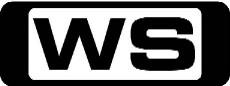 MA(A)Mourning SicknessThe doctors join together for a celebration at Addison's house and to reminisce about the past. Meanwhile, Sheldon counsels a suicidal patient who comes forward with a shocking confession. Starring KATE WALSH, BENJAMIN BRATT, KADEE STRICKLAND, PAUL ADELSTEIN, BRIAN BENBEN, CATERINA SCORSONE, GRIFFIN GLUCK and TAYE DIGGS and AMY BRENNEMAN.11:45PMHappy Endings 'CC'  **New Episode**PG(S)The Ex FactorWhen Ryan, Jane's ex, comes to town for a visit, Brad is surprised to learn that Ryan is a woman. Meanwhile Max gets a super cool new roommate, Chase, who immediately upgrades the apartment with expensive furniture and gadgets. The gang is in awe, but when Chase suddenly disappears, they start snooping into his private life. Starring ELIZA COUPE, ELISHA CUTHBERT, ZACHARY KNIGHTON, ADAM PALLY, DAMON WAYANS, JR and CASEY WILSON. 12:15AMLast Chance Learners (R) 'CC'PGSimone tests her instructor's patience as she continues to struggle with the basics. It's crunch time for Isabel as she refuses to drive a manual car. Hosted by MIKE WHITNEY. 1:00AMHome ShoppingShopping program. 3:30AMHarry's Practice (R) 'CC'GJoin Dr Harry Cooper and Dr Katrina Warren for everything you need to know about animals. 4:00AMNBC Today 'CC'International news and weather including interviews with newsmakers in the world of politics, business, media, entertainment and sport. 5:00AMSunrise Extra 'CC'Bringing you the best moments of your mornings with the Sunrise team. 5:30AMSeven Early News 'CC'Natalie Barr and Mark Beretta present the latest news, sport and weather from around Australia and overseas. 6:00AMSunrise 'CC'Wake up to a better breakfast with Melissa Doyle and David Koch for all the latest news, sport and weather. 9:00AMThe Morning Show 'CC'PGJoin Larry Emdur and Kylie Gillies to catch up on all the highlights from this year, including a variety of segments on the latest news, entertainment and other hot topics. 11:30AMSeven Morning News 'CC'The latest news from around Australia and overseas. Presented by Ann Sanders. 12:00PMThe Midday Movie (2001)M(A)MidwivesA licensed midwife faces trial for manslaughter after she acts to save the unborn baby of a patient who dies in childbirth. Starring SISSY SPACEK, PETER COYOTE, TERRY KINNEY, ALISON PILL, PETER DVORSKY, PAUL HECHT, SUSANNAH HOFFMANN, CLIFF SAUNDERS, PIPER LAURIE, AMY STEWART, DAVID GARDNER, R D  REID, MAGGIE HUCULAK, ELVA MAI HOOVER and LINDSAY COLLINS.2:00PMDr Oz 'CC'PG6 Secrets To Living Younger From The Nation's ExpertsDr Oz gathers the best experts to reveal the best advice to living a healthier and happier life, including the cardiovascular benefits of chocolate and red wine, and other anti-aging secrets. 3:00PMWild Vets (R) 'CC'GMother Nature threatens some new cheetah cubs. Elsewhere, Lisa performs a tricky operation to try and save a wild penguin. Then, some rare frogs eggs cause great excitement. 3:30PMMinute To Win It (R) 'CC'GCouple ShowdownTwo couples compete against each other in an effort to win the top prize. Hosted by GUY FIERI.4:30PMSeven News At 4.30 'CC'The latest news, sport and weather from around Australia and overseas. 5:30PMDeal Or No Deal 'CC'GJoin Andrew O'Keefe in the exhilarating game show where contestants play for $200,000. 6:00PMSeven News 'CC'Peter Mitchell presents today's news with Giaan Rooney updating the weather. Sport is with Sandy Roberts. 6:30PMToday Tonight 'CC'The latest news and current social issues presented by a team of reporters. Hosted by Helen Kapalos. 7:00PMHome and Away 'CC'PGCasey gives the statement, Romeo rejects Heath for a job at the gym, leading Heath to become frustrated because no one will give him a chance. Starring LUKE MITCHELL, DAN EWING and LINCOLN YOUNES.7:30PMMy Kitchen Rules 'CC'PGTonight, teams are cooking lunch for hoards of school kids on a school excursion at Taronga Zoo. Teams will have to cook healthy kid-friendly food for 200 children. The best dish as voted by the kids will be safe from elimination, with the weakest team heading straight to the Sudden Death Cook-Off. Hosted by PETE EVANS and MANU FEILDEL.8:40PMPacked To The Rafters 'CC'PGThat Heady RushFrankie is caught up in that heady rush a new relationship brings. She seems to be coping pretty well. But can she contain the tsunami that is Coby? Dave is riding a heady rush of his own when Duncan offers the Rafter Electrical team a big contract. But celebratory drinks take a sour turn, and Frankie's forced to rebuff a drunken pass. She assumes it's over and done with. Little does she know, the moment will come back to haunt her...Starring REBECCA GIBNEY, ERIK THOMSON, MICHAEL CATON, GEORGE HOUVARDAS, JAMES STEWART, RYAN CORR, HANNAH MARSHALL, MERRIDY EASTMAN, ZOE CRAMOND, JACOB ALLAN and BROOKE SATCHWELL.9:40PMParenthood 'CC'  **New Double Episode**PG(A,D)You Can't Always Get What You Want / Trouble In CandylandJulia adjusts to her new role as a stay at home mum while supporting Joel's ambitions. Sarah puts her energy into helping Hank mend his relationship with his family, leaving Mark impatient with his status in her life. Crosby and Adam enter a legal battle to save the Luncheonette. Starring PETER KRAUSE, LAUREN GRAHAM, DAX SHEPARD, MONICA POTTER, ERIKA CHRISTENSEN, SAM JAEGER, SAVANNAH PAIGE RAE, JOY BRYANT, TYREE BROWN, CRAIG T  NELSON, MAX BURKHOLDER, MILES HEIZER, MAE WHITMAN, BONNIE BEDELIA, XOLO MARIDUENA, MATT LAURIA, RAY ROMANO, GLEN HANSARD and JASON RITTER.11:40PMAgainst The WallMCountdown To MeltdownWhen Abby's attempt at CPR fails to revive a man who collapses in front of her and Lina is unable to get through to 911, the two of them decide to investigate piles of delayed 911 response complaints. Meanwhile, Kowalski family secrets are unearthed when Donnie tries out for the SWAT team. Starring RACHAEL CARPANI, TREAT WILLIAMS, KATHY BAKER, BRANDON QUINN, MARISA RAMIREZ, MAYKO NGUYEN and AMY BRUNNER.1:00AMHome ShoppingShopping program. 4:00AMNBC Today 'CC'International news and weather including interviews with newsmakers in the world of politics, business, media, entertainment and sport. 5:00AMSunrise Extra 'CC'Bringing you the best moments of your mornings with the Sunrise team. 5:30AMSeven Early News 'CC'Natalie Barr and Mark Beretta present the latest news, sport and weather from around Australia and overseas. 6:00AMSunrise 'CC'Wake up to a better breakfast with Melissa Doyle and David Koch for all the latest news, sport and weather. 9:00AMThe Morning Show 'CC'PGJoin Larry Emdur and Kylie Gillies to catch up on all the highlights from this year, including a variety of segments on the latest news, entertainment and other hot topics. 11:30AMSeven Morning News 'CC'The latest news from around Australia and overseas. Presented by Ann Sanders. 12:00PMThe Midday Movie (R)M(V)Mystery Woman: Vision Of A MurderSamantha Kinsey lands a job at a new spa, but when one of the guests turns up dead, Samantha is once again on the trail of a murderer. Starring KELLIE MARTIN, NINA SIEMASZKO, CLARENCE WILLIAMS III, CASEY SANDER, CHARLES SHAUGHNESSY, FELICIA DAY, YLFA EDELSTEIN, BELLAMY YOUNG and CHRISTOPHER COUSINS.2:00PMDr Oz 'CC'PGThe Cancer You're Most Likely To Miss: Pancreatic CancerBy the time you notice the warning signs for pancreatic cancer, it's often already too late. Find out the warning signs to look out for and how to lower your risk. 3:00PMWild Vets (R) 'CC'GA grumpy lion nearly finishes Robin off. Meanwhile, is it love or war for the lemurs? Then, a giraffe teaches Lisa a very big lesson. 3:30PMMinute To Win It (R) 'CC'GLakers In The CircleLos Angeles Lakers teammates Derek Fisher and Shannon Brown play for a million dollars for their charities. Hosted by GUY FIERI.4:30PMSeven News At 4.30 'CC'The latest news, sport and weather from around Australia and overseas. 5:30PMDeal Or No Deal 'CC'GJoin Andrew O'Keefe in the exhilarating game show where contestants play for $200,000. 6:00PMSeven News 'CC'Peter Mitchell presents today's news with David Brown updating the weather. Sport is with Sandy Roberts. 6:30PMToday Tonight 'CC'The latest news and current social issues presented by a team of reporters. Hosted by Helen Kapalos. 7:00PMHome and Away 'CC'PGApril realises that she's lost without Dex. Romeo hires Heath at the Gym. Romeo goes to the city to see a specialist. Meanwhile, Liam tells Brax he's been stealing from him, Brax fires him. Starring AXLE WHITEHEAD, LUKE MITCHELL, RHIANNON FISH, STEVE PEACOCKE, DAN EWING and CHARLES COTTIER.7:30PMMy Kitchen Rules 'CC'PGIn an MKR first, teams will join forces tonight to create a four-course meal during the rapid cook-off, and teamwork will be imperative, with all four teams from the losing group going into the showdown. Hosted by PETE EVANS and MANU FEILDEL.8:40PMLast Resort 'CC'MVoluntoldEven as Marcus and Sam learn that they have been charged with treason against the United States, a greater threat within their own crew is brewing. Meanwhile, an old friend of Sam's, Paul Wells, pays Christine a visit and tries to ease her fears about her husband. Starring SCOTT SPEEDMAN, CAMILLE DE PAZZIS, DAISY BETTS, DANIEL LISSING, DICHEN LACHMAN, SAHR NGAUJAH, JESSY SCHRAM, ANDRE BRAUGHER, AUTUMN REESER, ROBERT PATRICK and JAY HERNANDEZ.9:40PMHighway Patrol (R) 'CC'PGSleazeballA driver is caught doing 126kph in an 80 zone, and the Senior Constable soon discovers the car is also unregistered and has the wrong number plates. This adds up to a mountain of fines, but his biggest worry is getting the woman he's with home before her boyfriend finds out. A driver behaving badly is pulled over and decides to keep drinking, even though he's being breath tested! Two Senior Constables are on the tail of an unregistered bike.  When the bike suddenly speeds off, the pursuit becomes dangerous, and they have no choice but to abandon it. They continue the hunt, tracking the address of the bike's owner and the story gets complicated. 10:10PMWorld's Wildest Police Videos 'CC'  **New Episode**M(V)A rogue gunman at an Occupy rally triggers a violent shootout with police, a gasoline tanker catches fire on the road, with explosive results, and a paramilitary-trained assassin leads cops on a deadly chase through the mountains! 11:10PMAir Crash Investigations 'CC'  **New Episode**PGFire In The HoldHeaded for Atlanta in an aging DC-9, the crew of ValuJet Flight #592 hears a mysterious sound shortly after taking off from Miami. Almost immediately, they arehit with a barrage of mechanical failures. At first, they notice an electrical problem. The plane's batteries are draining fast. But within minutes, the situation gets much worse. The pilots hear screams of 'fire' coming from the cabin. With flames burning through the cabin floor and smoke filling the aircraft, the crew attempts a return to the airport. For passengers, there's no escaping the onboard inferno. Plummeting to the ground at over 500 miles per hour, the plane crashes into the Florida Everglades killing all 110 people on board. Investigators work tirelessly to determine what went wrong to cause this fatal aviation disaster. 12:10AMHarry's Practice (R) 'CC'GJoin Dr Harry Cooper and Dr Katrina Warren for everything you need to know about animals. 1:00AMHome ShoppingShopping program. 3:30AMRoom For Improvement (R) 'CC'GSurf's up as the team creates a beachside living room - and you won't believe what Craig does with a surfboard! 4:00AMNBC Today 'CC'International news and weather including interviews with newsmakers in the world of politics, business, media, entertainment and sport. 5:00AMSunrise Extra 'CC'Bringing you the best moments of your mornings with the Sunrise team. 5:30AMSeven Early News 'CC'Natalie Barr and Mark Beretta present the latest news, sport and weather from around Australia and overseas. 6:00AMSunrise 'CC'Wake up to a better breakfast with Melissa Doyle and David Koch for all the latest news, sport and weather. 9:00AMThe Morning Show 'CC'PGJoin Larry Emdur and Kylie Gillies to catch up on all the highlights from this year, including a variety of segments on the latest news, entertainment and other hot topics. 11:30AMSeven Morning News 'CC'The latest news from around Australia and overseas. Presented by Ann Sanders. 12:00PMThe Midday Movie (1995)**First Time On Seven**M(V,S,A)919 Fifth AvenueWhen Ben Constant agreed to write a biography of the wealthy Van Degan family, he never suspected the depth of scandal and intrigue surrounding them. Starring BARRY BOSTWICK, LISA EILBACKER, STEPHEN CAFFREY, LISA EILBACHER, REED DIAMOND, FIONNULA FLANAGAN, BRIAN KRAUSE, TRACEY NEEDHAM, JIMMY MARSDEN, MICHELLE PHILLIPS, MAURICE ROEVES, JOHN RUBINSTEIN, DENISE REICHARDS, ANTHONY CRIVELLO and TERENCE KNOX.2:00PMDr Oz 'CC'PGThe Holistic Prevention Guide From The Diseases You Fear The MostDr. Oz welcomes two pioneers of alternative health, Dr. Andrew Weil and Dr. Deepak Chopra, to give you a step-by-step guide on holistic health, including recipes, tips for meditating and home-made medicines. 3:00PMWild Vets (R) 'CC'GFlightless birds take to the skies. Elsewhere, get up close and personal with two cold-blooded killers. Then, can Kito the white rhino save her calf? 3:30PMMinute To Win It (R) 'CC'GLike Father, Like DaughterA father and daughter team, team up in an effort to win the top prize. Hosted by GUY FIERI.4:30PMSeven News At 4.30 'CC'The latest news, sport and weather from around Australia and overseas. 5:30PMDeal Or No Deal 'CC'GJoin Andrew O'Keefe in the exhilarating game show where contestants play for $200,000. 6:00PMSeven News 'CC'Peter Mitchell presents today's news with Giaan Rooney updating the weather. Sport is with Sandy Roberts. 6:30PMToday Tonight 'CC'The latest news and current social issues presented by a team of reporters. Hosted by Helen Kapalos. 7:00PMHome and Away 'CC'PGApril and Dex are both struggling at Uni. Sasha thinks April and Dex should stop kidding themselves and get back together. Liam sends the money he has stolen from Angelo's to his daughter. Meanwhile, Gina confronts Tilda's mother, but her efforts are in vain. Starring SONIA TODD, AXLE WHITEHEAD, RHIANNON FISH and CHARLES COTTIER.7:30PMMy Kitchen Rules 'CC'PGIt's elimination night at Kitchen Headquarters and the pressure is mounting as two teams battle for survival. Having to impress guest judges Colin Fassnidge, Guy Grossi, Karen Martini and Liz Egan as well as Pete and Manu means getting it right will be even tougher. Hosted by PETE EVANS and MANU FEILDEL.8:45PMBones 'CC'  **Double Episode****Includes New Episode**M(V,A)The Twist In The Plot / The Change In The GameBrennan and Booth start discussing their individual choices for after-death arrangements. Also, Daisy Wick returns for her first case after her break-up with Sweets. Then, the remains of a bowler are found lodged in the automatic pinsetter of a bowling lane. With no clear lead, Booth and Brennan go undercover and join the very competitive team to find clues. Starring EMILY DESCHANEL, DAVID BOREANAZ, T J  THYNE, MICHAELA CONLIN, TAMARA TAYLOR, JOHN FRANCIS DALEY, CARLA GALLO, LARRY DORF, VIK SAHAY, JOHN RUBINSTEIN, KIMBERLY JURGEN, BRENDAN PATRICK CONNOR and KATHERYN WINNICK.10:45PMNazi Hunters 'CC'   **Final**MFranz Stangl & Gustav WagnerA fervent believer in Hitler's theories on race and Aryan superiority, Franz Stangl is an Austrian policeman who joins the Nazi party and works his way up the ranks. Proving a knack for mass murder, he eventually finds himself in charge of three Polish extermination camps where he is responsible for the genocide of 800,000 people. In 1964, the world's most famous Nazi hunter, Simon Wiesenthal, receives an anonymous tip about Stangl's whereabouts, so with help from the Brazilian police, and an extradition request from West Germany, Stangl is arrested in 1967. Thanks to a surprising admission, it also puts Weisenthal on the trail of another notorious Nazi fugitive, his former deputy Gustav Wagner. 11:45PMUp All Night 'CC'   **Final**PGThe ProposalsWhen Reagan loses her engagement ring, a Brinkley family heirloom, Chris uses the opportunity to give Reagan the proposal he was never able to give. In order to cover up losing the ring, Reagan must seek out her worst enemy - Chris's grandmother. Guest starring JASON LEE, CHRIS DIAMANTOPOULOS and MARION ROSS. Also starring CHRISTINA APPLEGATE, MAYA RUDOLPH, WILL ARNETT, JENNIFER HALL and NICK CANNON.12:15AMLast Chance Learners (R) 'CC'PGMum-of-three Naida gets another chance to pass her driving test, while the other learners have the deceptively simple challenge of finding a car park close to one of Sydney's busiest markets. How will Simone cope as she runs out of fuel on a highway? And it's crunch time for David as he discovers he's a long way from sitting his test. Hosted by MIKE WHITNEY. 1:00AMHome ShoppingShopping program. 4:00AMNBC Today 'CC'International news and weather including interviews with newsmakers in the world of politics, business, media, entertainment and sport. 5:00AMSunrise Extra 'CC'Bringing you the best moments of your mornings with the Sunrise team. 5:30AMSeven Early News 'CC'Natalie Barr and Mark Beretta present the latest news, sport and weather from around Australia and overseas. 6:00AMSunrise 'CC'Wake up to a better breakfast with Melissa Doyle and David Koch for all the latest news, sport and weather. 9:00AMThe Morning Show 'CC'PGJoin Larry Emdur and Kylie Gillies to catch up on all the highlights from this year, including a variety of segments on the latest news, entertainment and other hot topics. 11:30AMSeven Morning News 'CC'The latest news from around Australia and overseas. Presented by Ann Sanders. 12:00PMThe Midday Movie (2001)  **First Time On Seven**M(A)The Ballad Of Lucy WhippleA recently widowed mother of three uproots her family from their comfortable home in the East to start a new life in the West during the California Gold Rush. Starring JENA MALONE, MEAT LOAF, BRUCE MCGILL, GLENN CLOSE, ROBERT PASTORELLI, WILFORD BRIMLEY, DAVID STEVENS, MICHAEL WELCH, ADNY GARRISON, CELESTE LEARY, DALIN CHRISTIANSEN, CHLOE WEBB, OLIVIA BURNETTE, JUDY GOLD and SCOTT SUBIONO.2:00PMDr Oz 'CC'M(A)Dying To Be The Fattest Woman In The World: The Woman Who Doesn't Want Dr. Oz's HelpMeet Susanne, a woman on a quest to reach 1,800 pounds. Hear why she believes her weight is not detrimental to her health. 3:00PMWild Vets (R) 'CC'GSee Rosie, the world's first deep-sea diving wallaby. Also, a yellow-eyed penguin proves he is no pushover. Then, some little brown kiwis play hard to get. 3:30PMMinute To Win It (R) 'CC'GMillion Dollar Redemption Part 1Heather from Detroit takes a shot at winning the top prize. Hosted by GUY FIERI.4:30PMSeven News At 4.30 'CC'The latest news, sport and weather from around Australia and overseas. 5:30PMDeal Or No Deal 'CC'GJoin Andrew O'Keefe in the exhilarating game show where contestants play for $200,000. 6:00PMSeven News 'CC'Jennifer Keyte presents today's news and weather, with the latest sports updates by Tim Watson. 6:30PMToday Tonight 'CC'The latest news and current social issues presented by a team of reporters. Hosted by Helen Kapalos. 7:00PMHome and Away 'CC'PGJett finally gets the upper hand on Tilda. Tamara decides to return to school, only to be discouraged by uniform restrictions. Maddy and Roo work on the tension between them and arrive at a good place. Alf counsels Roo and Harvey to focus on their relationship. Meanwhile, Casey gets some bad news from Zac. Starring RAY MEAGHER, GEORGIE PARKER, LINCOLN YOUNES and MARCUS GRAHAM.7:30PMBetter Homes And Gardens 'CC'GJoh visits the home of new MKR judge Colin Fassnidge and finds out his favourite recipe. Take a walk around a stunning garden full of treasures gathered from around the world. What to do in the veggie patch right now to get a great winter crop. Fast Ed whips up the ultimate lemon cake and make bread in less than five minutes. Plus, Karen combines sherbet and marshmallows for the ultimate treat. Dr Harry meets some artistic elephants who love to paint and their dedicated keepers. Fantastic ideas to create a dream nursery for your little one. And who have you voted to win our Renovation Challenge? Presented by JOHANNA GRIGGS, GRAHAM ROSS, DR HARRY COOPER, ROB PALMER, 'FAST' ED HALMAGYI, KAREN MARTINI and JASON HODGES and TARA DENNIS.9:00PMThe Friday Movie Details TBA11:30PMFriday Late Movie Details TBA1:40AMHouse Calls To The Rescue (R) 'CC'GThe team rescue a bedroom nightmare - but first they have to move Australia's biggest bed! 3:00AMHome ShoppingShopping program. 4:00AMNBC Today 'CC'International news and weather including interviews with newsmakers in the world of politics, business, media, entertainment and sport. 6:00AMSaturday Disney 'CC'GGreat fun and entertainment including your favourite Disney shows. Hosted by SHAE BREWSTER, CANDICE DIXON and NATHAN MORGAN. 7:00AMWeekend Sunrise 'CC'Wake up to a better breakfast with Andrew O'Keefe and Samantha Armytage for all the latest news, sport and weather. 10:00AMThe Morning Show - Weekend 'CC'PGJoin Larry Emdur and Kylie Gillies to catch up on all the highlights from this week's program, including a variety of segments on the latest news, entertainment and other hot topics. 12:00PMDr Oz (R) 'CC'PGDr. Oz's Supplement SuperstarsDr. Oz lists the top 5 supplements every everyone should take. See which ones can help you live longer, lower your heart attack risk and fight cancer. 1:00PMThat '70s Show (R) 'CC'PGPunk ChickEric's awkward attempts to get to second base with Donna make her thoroughly uncomfortable. Starring TOPHER GRACE, MILA KUNIS, ASHTON KUTCHER, DANNY MASTERSON, LAURA PREPON, DEBRA JO RUPP, KURTWOOD SMITH, TANYA ROBERTS, DON STARK and WILMER VALDERRAMA.1:30PMSaturday Afternoon Movie (R) (1970)GThe AristocatsIn this delightful Disney classic, a wealthy woman leaves her vast fortune to her four cats: the well-bred Duchess and her kittens. But her jealous butler Edgar is eager to get his mitts on the cats' legacy and abandons the felines in the French countryside. With the help of two country tabby cats, the lost kitties search for a way to return home again. With the voices of EVA GABOR, PHIL HARRIS, LIZ ENGLISH, GARY DUBIN, DEAN CLARK, STERLING HOLLOWAY, RODDY MAUDE-ROXBY, SCATMAN CROTHERS, PAUL WINCHELL, LORD TIM HUDSON, VITO SCOTTI and THURL RAVENSCROFT.3:00PMSaturday Afternoon Movie (2010)  **Premiere**GAvalon HighAllie Pennington, a transfer student to  Avalon High, discovers that her new classmates are reincarnations of King  Arthur and his Court. The deeper Allie  searches these interesting parallels between the past and the present, the more convinced she is that her school is a contemporary Camelot, and it's up to her to solve the mystery before the notorious traitor Mordred wins again. Starring BRITT ROBERTSON, GREGG SULKIN, JOEY POLLARI, DEVON GRAYE, MOLLY QUINN, CHRIS TAVAREZ, DON LAKE and STEVE VALENTINE.5:00PMDestination Ski (R)GWanakaGo skiing and riding around Wanaka, set against the pristine alpine backdrop of Mount Aspiring National Park at the foot of the Southern Alps. Experience Snowpark, a freestyle playground for skiiers and snowboarders alike. Then, head off to Lime Tree Lodge for some luxury accommodation and Heli Sking. Hosted by KATRINA HOBBS.5:30PMPeter Mitchell's Melbourne: Our Life and Times 'CC'GJoin Peter Mitchell as he explores many of Melbourne’s great heritage buildings, locations, and discovers untold stories and secrets about the history of this great city. 6:00PMSeven News 'CC'Jennifer Keyte presents all of today's news and weather, plus the latest sport updates by Tim Watson. 6:30PMFamily Movie Special Details TBA9:00PMThe Saturday Movie Details TBA11:30PMFamily Guy (R) 'CC'MBango Was His Name-OStewie convinces Brian to go on a road trip with him to San Francisco, to search for a man Stewie believes is his real father. 12:00AMThe Late Movie (R) (2006)M(L,A,V)Catch A FireA powerful political drama about a coloured man in apartheid South Africa who is radicalised after being accused of terrorism. Starring TIM ROBBINS, DEREK LUKE, BONNIE HENNA, MNCEDISI SHABANGU, TUMISHO MASHA, SITHEMBISO KHUMALO, TERRY PHETO, MICHELE BURGERS, MPHO LOVINGA, MXO, JESSICA ANSTEY and CHARLOTTE SAVAGE.2:05AMHouse Calls To The Rescue (R) 'CC'GThe building and gardening teams combine to rescue a family's backyard botch-up. Plus our treasure hunter finds a fortune in old movie posters. 3:00AMHarry's Practice (R) 'CC'GJoin Dr Harry Cooper and Dr Katrina Warren for everything you need to know about animals. 3:30AMIt Is Written OceaniaPGOn A Wing And A Prayer4:00AMHome ShoppingShopping program. 5:00AMThat '70s Show (R) 'CC'**Double Episode**PGEric's Corvette Caper/ Hyde's BirthdayWhen Red and Kitty go out of town, Eric, defying Red's orders, goes joyriding in the Corvette with a girl he's trying to impress. Meanwhile, Hyde insists he doesn't want a party for his eighteenth birthday, but that doesn't stop Kitty. Starring TOPHER GRACE, LAURA PREPON, ASHTON KUTCHER, MILA KUNIS, WILMER VALDERRAMA, DANNY MASTERSON, DEBRA JO RUPP, KURTWOOD SMITH, TANYA ROBERTS and DON STARK.